Bewerbungsformular/Application Form/Анкета для подачи заявкиIn English oder Deutsch ausfüllen./Fill out in English or German./Заполнять на английском или немецком языке.Tschetschenische Staatliche UniversitätChechen State University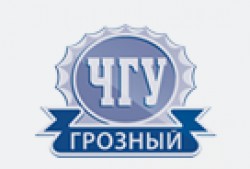 International OfficeSheripova Str. 32, 364093 GroznyE-Mail: international@chesu.ruTel.: +7 (8712) 29-49-27Personale Daten/Personal Information/Личные данныеVor- und Nachname der/des Studierenden/Full Name of the Student/Имя и фамилия студентки/студентаGeburtsdatum/Date of Birth/Дата рождения (dd.mm.yy)E-Mail/Адрес электронной почтыStaatsangehörigkeit/Citizenship/ГражданствоTelefonnummer/Telephone Number/Номер телефона (+7 …)Angaben zum Studium/Details about your Study/Информация об учебе в университетеStudienfach/Course Name/СпециальностьFakultät/Faculty/ФакультетStudienfachFachsemester/Semester/СеместрStudienjahr/Year of Study/КурсAdresse/Address/Адрес Fremdsprachenkenntnisse/Foreign Language Skills/Знание иностранных языков1. Fremdsprache/ 1 Foreign Language2. Fremdsprache/ 2 Foreign LanguageDatum, Ort/Date, PlaceUnterschrift/Signature